H8	Gewasbescherming en internet8.1 	InternetsitesOver het onderwerp ‘gewasbescherming’ is op het internet veel informatie te vinden. De werkgroep Gewasbescherming van het landbouwonderwijs heeft zich hierin verdiept. In het onderstaande schema is een aantal van deze websites bijeengebracht, waarin per sector interessante informatie wordt weergegeven.8.2 	VeiligheidsinformatiebladEen veiligheidsinformatieblad is een gestructureerd document met informatie over de risico's van een gevaarlijke stof of preparaat en aanbevelingen voor het veilig gebruik ervan op het werk.Wie een dergelijke stof of preparaat in de handel brengt (als producent, importeur of verdeler) moet aan de professionele gebruiker ervan een veiligheidsinformatieblad verstrekken. De bedoeling is dat deze laatste:weet welke gevaarlijke chemische agentia op de werkplek aanwezig zijn; weet welke risico's verbonden zijn aan het gebruik ervan voor de veiligheid en de gezondheid van de werknemers en voor het milieu; de nodige maatregelen kan treffen voor de bescherming van de gezondheid, de veiligheid en het milieu op het werk. Veiligheidsinformatiebladen zijn dus niet  bedoeld voor privépersonen die dergelijke producten kopen voor eigen gebruik: hiervoor dienen de etikettering op de verpakking en de eventuele bijgesloten gebruiksvoorschriften.Vele bedrijven stellen tegenwoordig de veiligheidsinformatiebladen van hun producten ook ter beschikking op hun website.Veiligheidsinformatiebladen van gewasbeschermingsmiddelen zijn op te vragen bij Fytostat. Via www.fytostat.nl kunnen vele veiligheidsinformatiebladen worden gevonden: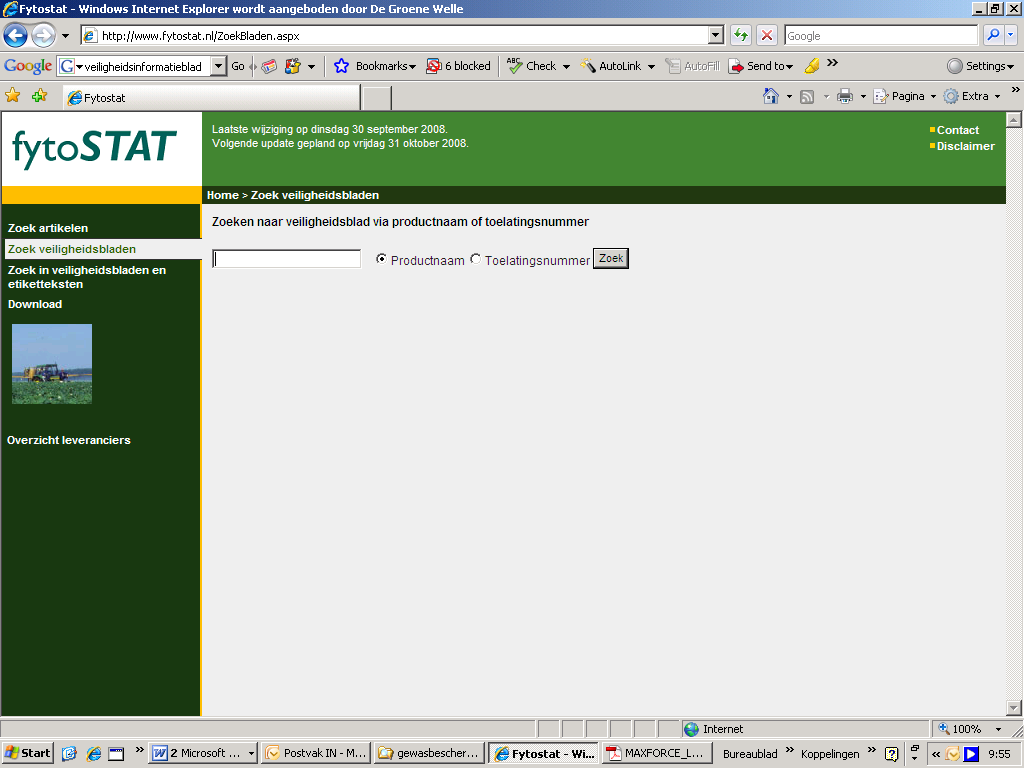 8.3 	ChemiekaartenDe Chemiekaarten zijn een verzameling van ongeveer 1300 veiligheidskaarten van industriële chemicaliën. Chemiekaarten bieden een overzicht van eigenschappen die voor de beoordeling van risico’s relevant zijn (zoals vlampunt, dampspanning en explosiegrenzen), van de mogelijke wegen van opname in het lichaam (inademing van gas, damp of stof, permeatie door de huid) en van de belangrijkste risico’s voor de gezondheid, zowel de directe gevolgen (irriterende en bijtende effecten voor ogen, huid en ademhalingsorganen) als de gevolgen op lange termijn van langdurige of herhaalde blootstelling. Verder geven Chemiekaarten aanwijzingen voor preventieve maatregelen, blusmiddelen en eerste hulp, alsmede voor de behandeling van gemorst product en afval. De chemiekaarten zijn in eerste instantie opgesteld voor gebruik van chemicaliën in bedrijven en industriële processen, dus in grotere hoeveelheden en veelal onder andere omstandigheden dan in laboratoria. Ook het aantal stoffen waarvan kaarten beschikbaar zijn is hierdoor beperkt. Niettemin vormen chemiekaarten een waardevolle en overzichtelijke bron van informatie. Qua milieu geven chemiekaarten alleen informatie over aquatische giftigheid. 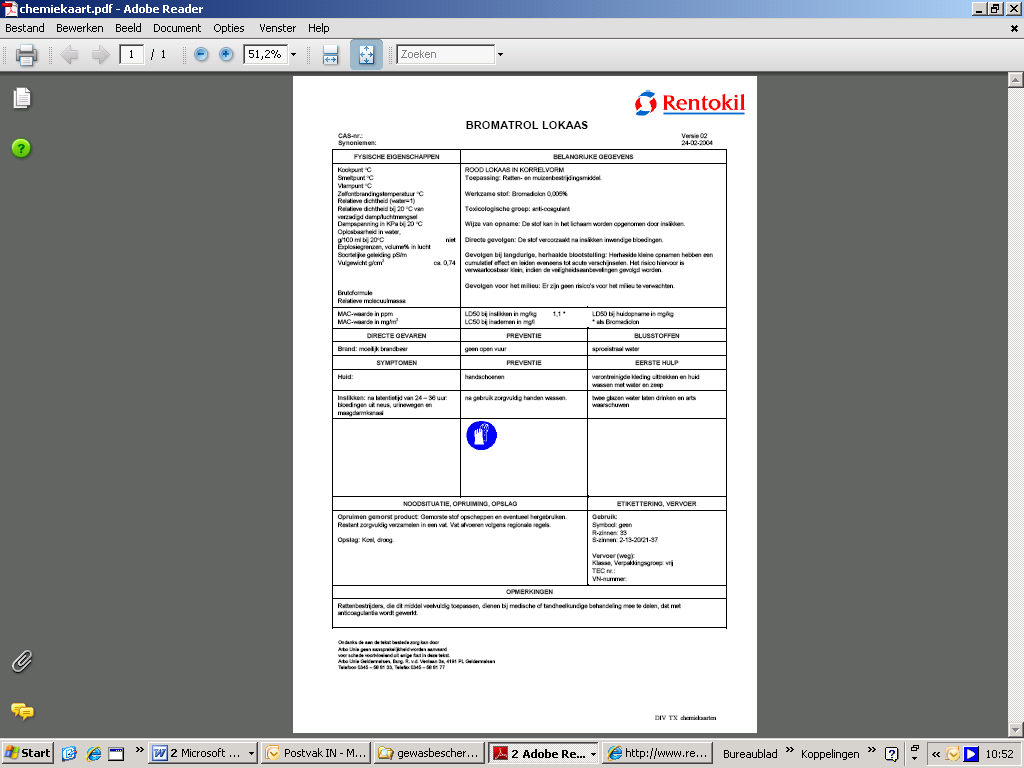 	Voorbeeld van een chemiekaart: http://www.rentokil.nl/files/file_101535.pdfWie beroepsmatig chemiekaarten wil raadplegen kan een abonnement nemen op www.chemiezone.nlApplicatieKorte omschrijvingSectorLesbriefGewiswww.opticrop.nl Adviessysteem rondom het optimale spuitmomentAlle open teeltenLesbrief GewisProphywww.opticrop.nl Phytophthora adviessysteemAkkerbouwLesbrief Prophy-onlineDigiaalwww.digiaal.nl Adviessysteem voor het oplossen van aaltjesproblemen en teeltplanAkkerbouwLesbrief DigiaalBiobestwww.biobest.be Geeft o.a. een overzicht van biologische bestrijdingsmethoden van een aantal teeltenDiverse teeltenLesbrief beschermingsmethoden gesloten teeltenLesbrief Bestrijdingsmethoden groene ruimteKoppertwww.koppert.nl Marktleider in biologische gewasbescherming en natuurlijke bestuiving voor professionele telers wereldwijd. Informatie over ziekten, plagen en manieren van (geïntegreerde) bestrijding.KasteeltenLesbrief beschermings-methoden gesloten teeltenInsect consultancywww.insectconsultancy.nl Informatie over (duurzame) bestrijding van engerlingen, emelten en rouwvlieglarvenGroene ruimteLesbrief beschermingsmethoden groene ruimteMechanisch schoonwww.mechanischschoon.nl Overzicht van mogelijkheden en onderzoek naar mechanische onkruidbestrijding in de land- en tuinbouw. Zeer waardevol in teelten waarvoor geen of nauwelijks andere alternatieven voor onkruidbestrijding bestaan.Open teeltenLesbrief Bestrijdingsmethoden open teelten De groene vliegwww.degroenevlieg.nl Informatie over het toepassen van biologische middelen (steriele insekten, parasieten, predatoren)Open teeltenLesbrief Bestrijdingsmethoden open teelten CTGBwww.ctgb.nl College voor toelating gewasbeschermingsmiddelen en biociden. O.a. een database met informatie over toegelaten middelen.Alle sectorenLesbrief CTGB en FytostatFytostatwww.fytostat.nlProduct- en veiligheidsinformatie met betrekking tot gewasbeschermingsmiddelen. Veiligheidsbladen en productetiketten per middel.Alle sectorenLesbrief CTGB en FytostatMilieumeetlatwww.milieumeetlat.nlOverzicht van de milieubelasting van alle in Nederland toegelaten gewasbeschermingsmiddelen en mogelijkheid om middelen onderling te vergelijken.Alle sectorenLesbrief milieumeetlat - glasteeltLesbrief milieumeetlat - open teelt“De weg is het doel”www.ontwikkelcentrum.nl/dwihd Leren de gewasbescherming geïntegreerd te benaderenAlle sectorenLesbrief ‘De weg is het doel’MPSwww.my-mps.comMilieu Programma Sierteelt is een internationale certificeringsorganisatie voor de tuinbouw (sierteelt, bloembollen, groenten en boomkwekerijen)GlastuinbouwLesbrief MPS/ ActresActresVia www.mymps.comRegistratieprogramma voor het MilieuProgramma Sierteelt (MPS)GlastuinbouwLesbrief MPS/ Actreswww.dob-verhardingen.nl Een aantal praktische richtlijnen waarmee beheerders en uitvoerders van onkruidbestrijding op verhardingen duidelijke afspraken kunnen maken over voorwaarden, preventie, inzet van methoden en middelen en registratie van middelengebruikGroene sectorLesbrief Duurzame OnkruidBestrijding op verhardingenLesbrief Bestrijdingsmethoden Groene ruimteTreedocter (cd-rom)Cd-rom met een diagnose-programma, waarmee je op grond van bepaalde symptomen kunt bepalen wat een zieke boom mankeertGroensector, boomteeltLesbrief Treedoctorwww.telenmettoekomst.nlVaktechnische informatie voor de verschillende takken van land- en tuinbouwAlle primaire sectorenwww.schonebronnen.nlIn het project 'Schone bronnen, nu en in de toekomst' werken drinkwaterbedrijven, gewasbeschermings- middelenindustrie, waterschappen en de land- en tuinbouwsector samen aan schoner water.Alle sectorenSoortenbankwww.soortenbank.nl Database waarin je dieren en plantensoorten kunt determinerenAlle sectorenLesbrief Treedoctor